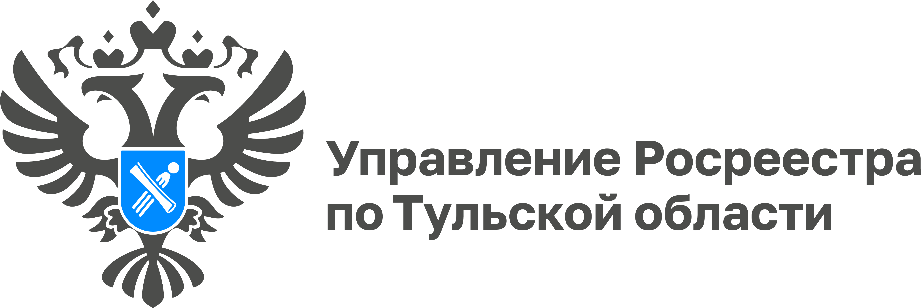 В Управлении Росреестра по Тульской области состоялось заседание Общественного советаВ Управлении Росреестра по Тульской области состоялось первое в этом году заседание Общественного совета. В заседании приняли участие руководитель Управления Росреестра по Тульской области Ольга Морозова, председатель Общественного совета при Управлении Светлана Сурмина и другие члена Общественного совета.Так, участниками заседания проведен анализ работы по рассмотрению обращений граждан, обсуждены вопросы деятельности Управления по повышению качества и доступности предоставления государственных услуг. Также на заседании обсуждались результаты достижения показателя по доле государственной регистрации договоров участия в долевом строительстве в электронном виде и др.Также руководитель Управления Росреестра по Тульской области Ольга Морозова рассказала о задачах ведомства на 2024 год. Среди приоритетных направлений мероприятия, проводимые в рамках поручения Президента РФ № Пр-1424: наполнение ЕГРН отсутствующими сведениями о границах территориальных зон, населенных пунктов, работа по выявлению правообладателей ранее учтенных объектов недвижимости и др.В завершении заседания председатель Общественного совета при Управлении Росреестра по Тульской области Светлана Сурмина отметила, что все темы, затронутые на заседании очень значимые, и являются актуальными как для граждан, так для профессиональных участников рынка недвижимости.